City of Lyons		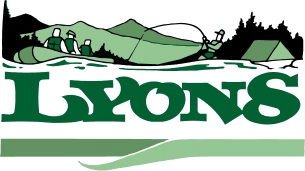 Phone:	(503)859-2167		449 5th StreetFax:		(503)859-5167		Lyons, Oregon 97358LYONS CITY COUNCIL SPECIAL MEETINGJune 3, 2015Budget Committee Members Present:Mayor Troy Donohue, Councilors: Mark Orr, Lloyd Valentine, Jessica RitchieOthers Present:  NoneOPEN @ 6:30 pm by Mayor Troy DonohueFormal swearing in of Jessica Ritchie to the Lyons City council by Mayor Troy Donohue.Executive Session pursuant to ORS 192.660(2)(a)To consider employment of a staff member.Meeting adjourned.